Проект «Нулевой километр»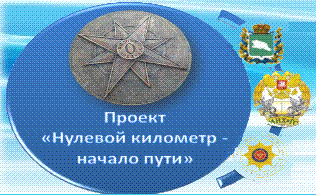 Министерством образования и науки Карачаево-Черкесской Республики совместно с Северо-Кавказским институтом  Академии при Президенте Российской Федерации второй год реализуется  проект «Нулевой километр - начало пути».Цель проекта  - формирование системы, направленной на выявление и развитие талантливых в различных профессиональных областях молодых лидеров из числа выпускников школ СКФО. Проект предполагает три основных этапа работы с участниками проекта: довузовский;  вузовский; этап становления молодого специалиста. Общий срок участия в проекте для каждого участника составляет 7 лет. Проект формирует комплексную систему постоянной работы с талантливой молодежью, направленную на практическое применение потенциала молодых лидеров.По результатам первого (очного) и второго (заочного) этапа, из числа участников Проекта выделились 399 наиболее активных молодых лидера из выпускников Северного Кавказа, в том числе 25  (2013 год – 20 человек) из Карачаево-Черкесской Республики.  С 4 по 6 апреля 2014 года на базе Северо-Кавказского института Академии при Президенте Российской Федерации в городе Пятигорске будет проведён III этап  проекта «Нулевой километр – начало пути». Ежегодная работа над реализацией всех этапов «Нулевого Километра» позволит к 2025 году сформировать управленческий резерв из числа молодых высококвалифицированных специалистов. Численность резерва Северо-Кавказского федерального округа составит   12 тысяч человек в возрасте от 16 до 30 лет.Список участников третьего этапа проекта«Нулевой километр - начало пути»г. Черкесскг. Черкесскг. Черкесскг. Черкесскг. Черкесскг. Черкесскг. Черкесск№Фамилия ИмяИмяОтчествоНаселенный пунктШкола1.БогатыреваФаризаФаризаАрасуловнаг. ЧеркесскМКОУ «Гимназия № 5»2.ДжантемироваДианаДианаУмаровнаг. ЧеркесскМКОУ «Центр образования  № 11» 3.ИоноваЛилияЛилияМуратовнаг. ЧеркесскМКОУ «СОШ № 3»4.КойчуевАртурАртурГермановичг. ЧеркесскМКОУ «Гимназия № 5»5.МамхяговМуратМуратСвятославовичг. ЧеркесскМКОУ «Гимназия № 5»6.МарченкоЮлияЮлияВладимировнаг. ЧеркесскМКОУ «СОШ № 3»7.ТемировДахирДахирМаликовичг. ЧеркесскМКОУ «Центр образования  № 11» 8.ХакуноваЖаннеттаЖаннеттаАлиевнаг. ЧеркесскМКОУ «Центр образования  № 11» 9.ЦукановаАнастасияАнастасияРомановнаг. ЧеркесскМКОУ «СОШ № 3»Усть - Джегутинский МРУсть - Джегутинский МРУсть - Джегутинский МРУсть - Джегутинский МРУсть - Джегутинский МРУсть - Джегутинский МРУсть - Джегутинский МР1.АджиеваАджиеваЛаураАркадьевнаУсть - ДжегутаМКОУ  «СОШ № 2»2.СеливановаСеливановаАннаМихайловнаУсть - ДжегутаМКОУ  «Лицей № 1»г. Карачаевскг. Карачаевскг. Карачаевскг. Карачаевскг. Карачаевскг. Карачаевскг. Карачаевск1.БоташевБоташевАзаматХасановичКарачаевскМКОУ  «СОШ № 6»2.ДжуккаеваДжуккаеваМарьямБорисбиевнаКарачаевскМКОУ  «Гимназия № 4»3.КаракотоваКаракотоваАминатМагомедовнаКарачаевскМКОУ  «СОШ № 6»Ногайский МРНогайский МРНогайский МРНогайский МРНогайский МРНогайский МРНогайский МР1.ГумжачевГумжачевЭльдарАнзоровичп. Эркен-ШахарМКОУ  «СОШ п. Эркен-Шахар»2.КсироваКсироваДианаАрсеновнап. Эркен-ШахарМКОУ «СОШ п. Эркен-Шахар» 3.КумратовКумратовИльясЮрьевичп. Эркен-ШахарМКОУ «СОШ п. Эркен-Шахар»4.УракчиевУракчиевРатмирАртуровичп. Эркен-ШахарМКОУ «СОШ п. Эркен-Шахар»Зеленчукский МРЗеленчукский МРЗеленчукский МРЗеленчукский МРЗеленчукский МРЗеленчукский МРЗеленчукский МР1.ЕлашеваЕлашеваВалерияАлександровнаст. ЗеленчукскаяМКОУ  «СОШ № 1»Адыге-Хабльский МРАдыге-Хабльский МРАдыге-Хабльский МРАдыге-Хабльский МРАдыге-Хабльский МРАдыге-Хабльский МРАдыге-Хабльский МР1.КовалеваКовалеваАринаВасильевнаа. Адыге-ХаблъМКОУ  «СОШ  а. Адыге-Хабль»2.ШамбетоваШамбетоваДинараЗиявдиновнаа. Адыге-ХабльМКОУ  «СОШ  а. Адыге-Хабль»3.Туков Туков АлибекАрсеновича. ТапанМКОУ  «СОШ  а. Мало – Абазинск»Хабезский МРХабезский МРХабезский МРХабезский МРХабезский МРХабезский МРХабезский МР1.ХапсироковХапсироковАстемирСергеевича. ЖакоМКОУ «СОШ  № 1 а. Жако»Малокарачаевский МРМалокарачаевский МРМалокарачаевский МРМалокарачаевский МРМалокарачаевский МРМалокарачаевский МРМалокарачаевский МР1.ЭркеновЭркеновХаджи-ИсламШахрамановичУчкекенМКОУ «СОШ  № 1с. Учкекен»Карачаевский МРКарачаевский МРКарачаевский МРКарачаевский МРКарачаевский МРКарачаевский МРКарачаевский МР1.ЭркеноваЭркеноваРамилаРустамовнаа. КумышМКОУ  «СОШ а. Кумыш»